Publicado en Ciudad de México el 25/05/2022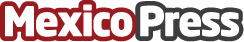 Es momento de estrenar una ITALIKA en este Hot Sale 2022ITALIKA esta preparada con las mejores ofertas y promociones para este Hot Sale 2022, uno de los eventos más esperados del año, en el que se podrá estrenar motocicletas de ensueño. Del 23 al 31 de mayo del 2022, la marca contará con descuentos exclusivos por internet en su tienda en línea como parte del Hot Sale 2022 ITALIKADatos de contacto:Vanessa Rivas85828900 ext. 11376Nota de prensa publicada en: https://www.mexicopress.com.mx/es-momento-de-estrenar-una-italika-en-este-hot Categorías: Nacional Motociclismo Consumo Ciudad de México http://www.mexicopress.com.mx